AGBS 1 Introduction to      Agricultural business     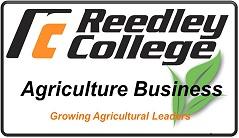 Reedley College Section:	51010Lecture:	Tuesday/Thursday 10:00 am-10:50 am	Lab:	Hybrid TBAContact InformationInstructor: Samuel Rodriguez	Office:   AG 12Phone: 559-638-0300 X3481	Office Hours:	M,T,Th	9:00 am – 10:00amE-mail: samuel.rodriguez@reedleycollege.edu	Zoom: https://scccd.zoom.us/j/3948903114	Course Description	Course Specifics:	3 Units - 2 lecture and 3 lab hours per weekBasic Skills Advisories:	Eligibility for Eng 125, Eng 126, and Math 101Welcome to the Introduction to Agriculture Business. We will learn about Agribusiness issues as they relate to the food    processing, wholesale and retail sectors of the agricultural industry. I look forward to spending the semester with you and learning about this vital industry.  Coverage of methods and tools agribusiness managers use to evaluate business opportunities. Case studies serve to communicate concepts of product distribution, design, promotion and pricing in the development of a marketing plan. Throughout the semester, you will experience a range of feelings including success and failure; challenge and boredom; accomplishment and frustration. Please know that your fellow students and I are here to help you through it. In addition, persistence and hard work means a lot more than “intelligence.” Put in the time and effort and I know you will succeed.  As an instructor, I will do everything in my power to give you all of the resources and support to help you succeed. If I am not doing this, please do feel free to reach out to me. Text/MaterialsRequired Text: 	Principles Of Agribusiness Management, Beierlein,  2014Optional Text:	Introduction to Agricultural Accounting, Wheeling, 2008Required Materials:	CalculatorCourse Student Learning OutcomesCourse ObjectivesCourse OutlineLecture Content:1. The role and organization of an Agribusiness    a. Agribusiness’s place in California, United States, and the global economy    b. Types of agribusiness    c. The Organization of an agribusiness    d. Types of Business Structure    e. Managing the agribusiness2. Management    a. Planning     b. Leading    c. Organizing    d. Controlling3. Managerial Problem Solving in Agriculture    a. Diagnosis of the situation    b. Generating alternative     c. Evaluating alternatives    d. Selecting the best alternative    e. Implementing the alternative    f. Evaluation of results4. Financial Management and Control of Agribusiness    a. General business economics    b. Overview of financial statements5. Human Resource Management    a. The role of the agriculture manager    b. Agriculture employee motivation    c. Teams and teambuilding    d. Labor relations6. Business Law and Ethics in Agriculture    a. Agriculture values    b. Agriculture ethics    c. Personal values    d. Ag Law and the regulatory environmentLab Content:1.       Commodity Production Industries 2.       Livestock Production Industries 3.       Agriculture Processing Industries 4.       Specialty Ag Product Industries 5.       Natural Resource Agencies and Services 6.       Forest Industry and Products 7.       Agricultural Cooperatives 8.       Marketing Cooperatives 9.       Agriculture Agencies and Services 10.   Agriculture Technician Categories and Services 11.   Agriculture Geography & Climate 12.   Agriculture Markets and Market Channels 13.   Agriculture Issues:       a.       Labor       b.      Water       c.       Environment 14.   Production/Processing for ExportAttendanceAttendance is mandatory since the majority of learning occurs in the online environment. Weekly assignments will be used to determine attendance for the week.Students are personally responsible for obtaining notes/information missed due to an absence. Notes/information can be obtained from a fellow classmate or by meeting with the instructor during regularly scheduled office hours.Please notify the instructor if you know in advance that you will be absent from class.College policy dictates that an instructor should drop a student with two consecutive weeks of unexcused absences (i.e., class meets two times per week, 4 unexcused absences equals a drop: class meets 1 time per week, 2 unexcused absences equals a drop). At the end of the 9th week of instruction, no withdrawals are permitted and the student must receive a grade.Make-up tests and assignments will only be allowed for emergency situations and pre-excused absences.Methods for Measuring Student Achievement and Determining GradesThe methods for measuring student achievement & determining grades are:WritingLaboratory reports and written homeworkProblem SolvingExams, quizzes, homework problems, laboratory reportsExaminationsMultiple Choice, True/False, Matching and CompletionAll assignments are due at the beginning of the class session on the date due. Late assignments can be submitted for grading; however, all late assignments will receive a deduction in the amount of 50% of the overall point value for that specific assignment.Course Grade DeterminationTests will be true/false, multiple choice, short answer, and essay questions.  Written laboratory reports and written homework will be required.  Course emphasis will be placed on analysis of records and accounting.	Tests		55%	Lab Work	25%	Quizzes		10%	Homework	10%Letter grades will be calculated by using the following standard percentage point evaluation:A = 90-100%B = 80-89%C = 70-79%D = 60-69%F = under 60%Policy on Cheating & PlagiarismIn keeping with the philosophy that students are entitled to the best education available, and in compliance with Board Policy, each student is expected to exert an entirely honest and individual effort toward attaining an education.  Violations of this policy will result in disqualification for the course.Accommodations for Students with DisabilitiesIf you have a verified need for an academic accommodation or materials in alternate media (i.e., Braille, large print, electronic text, etc.) per the Americans with Disabilities Act (ADA) or Section 504 of the Rehabilitation Act, please contact me as soon as possible.Behavioral StandardsIt is a common courtesy to turn off all electronic devices (i.e., cell phones, mp3 players, etc…) when in a group setting. Please exercise this courtesy!Students are expected to conduct themselves in a mature and responsible manner that respects the rights of all other individuals.Important Dates1) Last day to drop a full-term class for full refund. 							January 21 
2) Last Day to drop a Full –Term class to avoid a “W” in person.					January 28
3) Last Day to drop a Full-Term class to avoid a “W” on Web Advisor. 				January 30
4) Last day to ADD a Full-Term class with an authorization code on Web Advisor. 		January 30 
5) Martin Luther King Jr. Day Holiday. 								January 176) Lincoln Day Observed										February 217) Washington Day Observed										February 21
8) Last Day to change to/from Pass/No Pass Grading.						February 11
9) Last Day to drop w/o letter grade assigned. 							March 1110) Spring Break											April 11-15
11) Finals Week. 										       	May 16-20Final Exam	Tuesday, May 17, 10:00-11:50AMUpon completion of this course, students will be able to: Demonstrate an understanding of how agribusiness organizations are structured.Demonstrate an understanding of the steps in the managerial problem solving process.Explain how economic principles relate to agribusiness management.In the process of completing this course, students will: Recognize, evaluate, and propose solutions to problems in personnel, ethics and communication. Visit local agricultural production, processing, and marketing businesses in California and discuss the business operations with company personnel. Develop an awareness of the basic laws, regulations, and regulatory agencies that interact with the agriculture community. Identify the role of the agricultural manager. Recognize and describe agricultural business organizational structures including; sole proprietorships, partnerships, corporations, franchises, and cooperatives. Identify and explain the four functions of management and how they relate to the agribusiness organization.